Year 3 Maths	Tuesday 22-9-20LO: I can compare objects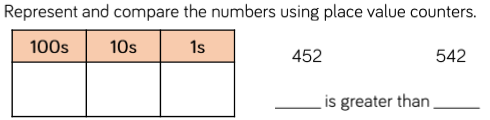 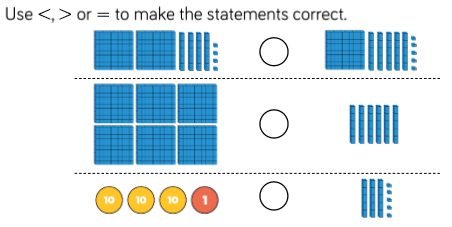 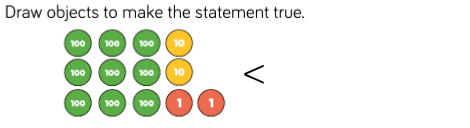 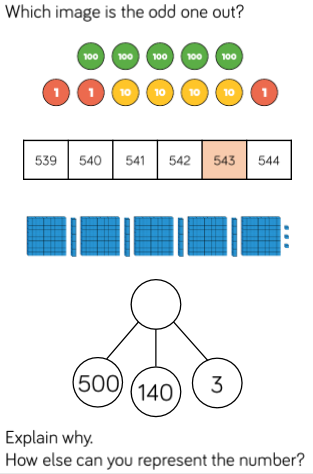 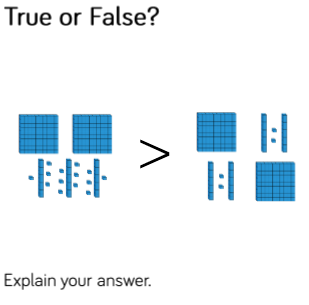 